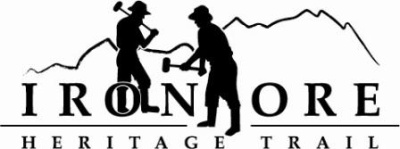 102 W. Washington Suite 232
Marquette, MI 49855
906-235-2923
ironoreheritage@gmail.comIRON ORE HERITAGE RECREATION AUTHORITY
BOARD MEETING MINUTES OF JULY 24, 2019
DRAFT MINUTESROLL CALL – Don Britton, Chocolay; Glenn Johnson, Marquette Township; Al Reynolds, Negaunee Township; Jim Thomas, Negaunee; Larry Bussone, Ishpeming; Dawn Hoffman, Tilden Township; Jim Brennan, Republic Township; Lauren Luce, Marquette CountyStaff:  Carol FulsherExcused Absence:  Nick Leach
Guest:  Kathy PetersPUBLIC COMMENT (Agenda Items – Limit to three minutes) – No public commentAPPROVAL OF CONSENT AGENDA   - Brennan motioned to approve the consent agenda as presented, Hoffman seconded the motion.  Consent agenda included June meeting minutes, June balance sheet showing total assets of $656,106; total liabilities at $31,803; and total equity of $624,303; June profit/loss showing income of $15,244; expenses of $29,236 for net income of ($13,992); net income YTD at $226,699. Q2 budget v actual shows Q2 income at 41% of budget; June expenses at 36% of budget and net income at 36%. YTD income is at 161% of budget. June general ledger shows checks 2267 through 2282 being written, and July bills to be paid totaling $59,096.  Vote and motion carried.APPROVAL OF AGENDA – Bussone motioned to approve agenda as presented, Brennan seconded motion. Vote and motion carried.OLD BUSINESS
A.  Michigan Grant UpdatesTrust Fund TF17-0008 Weather Shelters/Fishing Piers – Still waiting on bid documents.Lighting TF19-0026 – Waiting for preliminary scores.Negaunee Township Trailhead Acquisition – TF18-0032 - Appraisal/Timeline -Our appraisal prior to grant application came in at $32,200 so application was based on that purchase price and Piar would accept that amount.  Now, our DNR approved appraiser approved the property at $65,000. DNR reviews the appraisal but we must offer DNR approval appraisal price.  The seller can accept a lower amount and offer to donate the remaining value. Discussion on comparables used, options for purchasing. Brennan motioned to offer Piar our original $32,200 and donate the remainder amount. Reynolds seconded the motion. Luce offered that we should wait 10 days and see if DNR review of appraisal provides  more reasonable number. Brennan amended his motion to wait 10 days for possible more reasonable appraisal before contacting seller and call Executive Committee; Reynolds seconded the amended motion. Vote and motion carried.Carp River Kilns ProjectGrantsPlanning Commission Site Review Approval – Fulsher thanked those who attended the meeting on July 2 and noted that we did get final approval with the change in adding plants along Lake Street. Site plans are in the packet.Project Needs and Timeline – Fulsher noted that our timeline moved up due to Veridea starting their project earlier than expected. Thanks go to Britton and Premeau workers who cut the trees, pulled stumps and excavated in time for fill.  Bid Documents – Fulsher noted that Sanders-Czapski working on bid documents.  We have donated labor from Lake Superior Watershed Partnership for planting, NMU Welding class for the metal light holders. Asking NMU Construction class to do the installation of bike rack, benches, donor kiln door wall, and pavers, and concrete.  Also have a request into electrician’s apprenticeship program to do the lighting wiring. Donor Thank You’s – Fulsher working on thank you page for web site.
Investment Policy Attorney Reviewed – Johnson motioned to approve investment policy as presented after attorney review. Thomas seconded motion.  Brennan asked if we were just okaying the policy at this time and that was affirmative.  Roll call vote taken and investment policy approved 8-0 with one absent. Maintenance List -Discussion on ORV work including new gravel, shaping and grading. The Humboldt hill was graded but the pitch of the hill will make it difficult to keep in good shape. Discussed future options for that hill. Discussed the condition of the trail in Republic and how it is difficult to keep in good shape with hills and motorized traffic.  Also discussed the new aggregate between 492/35 and r/r crossing. Very hard packed, but damage to asphalt from trucks/pavers which needs to be fixed by Paisano Paving.  Discussion of rubberized asphalt or regular asphalt for hilly areas. Ishpeming Ski Club Proposal Rework- Brennan motioned to approve the contract with $70/groom, 2x/week and $2100 per season, Hoffman seconded motion.  Vote and motion carried.NEW BUSINESSTimber Future Policy RFP – Fulsher requested additional information on RFP for timber review.  Discussion on how to manage our timber/land acreage. Board directed Fulsher to contact Matt Watkeys, Conservation District Forester. County contracts a forester and he would do it for a small fee.  Pioneer Kiwanis Adopt a Block in Ishpeming Request – Discussion on priority projects versus this one block.  We need to request a drawn-up plan on how this area will look when finished; who is doing what.  2020 projects/ideas – Fulsher noted that if we do not acquire the Negaunee Township site/or get later than October 1, we will not have that project for 2020. Also waiting to hear on lighting project and that would start at the earliest later in 2020.  Board members should bring some priorities for discussion at August board meeting.  Ledgeway area with loose gravel was discussed as one area to consider. Event Permit – Marquette Marathon August 31 -Luce motioned to approve permit for Marquette Marathon; Bussone seconded motion. Vote and motion carried. ADMINISTRATOR REPORT – Fulsher noted that ORVers and mini bikes were looking to get on our new aggregate last night.  She asked board about adding another gate on trail or access from County Road 492. BOARD COMMENT  - Hoffman noted that Cliffs Shaft visitors are very happy with trail improvements. 
Brennan working on Trailhead in Republic. Move in September/fall. Brennan will be on the “UP Side”. 
Britton – moving along with kiln project. 
Luce noted that Leach and his wife welcomed baby Elton to the family on Monday. IX.	     PUBLIC COMMENT – No public comment.X.	   ADJOURNMENT – Hoffman motioned to adjourn meeting at 5:35 pm. Brennan seconded motion. Vote and motion carried.
